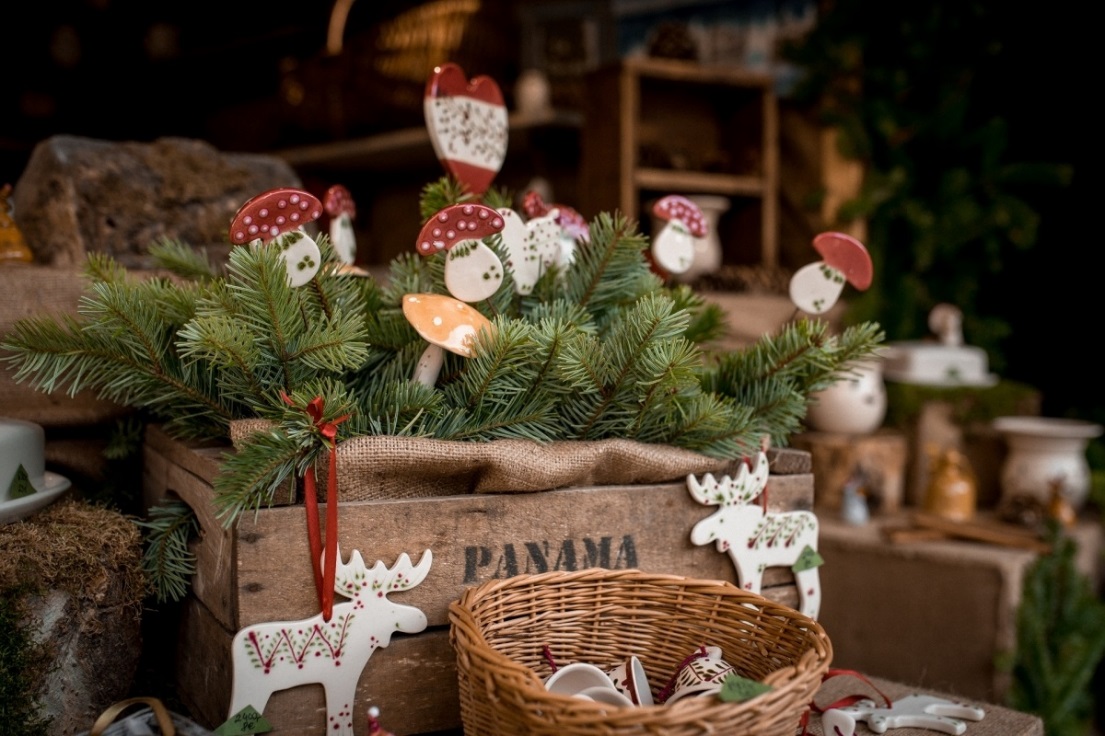 Karácsonyi szólásokEgy évben egyszer van karácsony! Akkor szoktuk mondani, amikor valamit egyszer már megengedtünk, odaadtunk, de ezt még egyszer nem szeretnénk megismételni. Hasonló jelentésű szólás: Egyszer volt Budán kutyavásár!Hadd legyen egyszer neki is karácsonya! Más szavakkal: Hadd örüljön, legyen boldog egyszer! Hadd legyen neki is egy jó napja!Kapós, mint karácsonykor a szalmakalap. Arra a dologra szokták mondani, amire semmi szükség sincs, hasztalan valamilyen helyzetben.Kapós, mint karácsonykor a famozsár. Nagyon kapós, sokan veszik, sok embernek van rá szüksége, mert diót kell törni vele.Az lesz soká, meg a karácsony! Olyan eseményekre utalhatunk ezzel a szólással, amelyeket nagyon távolinak érzünk. Így vagyunk a karácsonyi ünnepek esetében is.Úgy néz ki, mint egy karácsonyfa! Ékszerekkel, rikító ruhákkal ízléstelenül túldíszített ruhákat viselő személyre mondják. (Általában nőkre használjákMeg nem eszi a karácsonyi szilvát! Már nem éri meg a karácsonyt, addig meghal.Már sok karácsonyi szilvát evett. Azt fejezi ki, hogy valaki idős, már sok karácsonyt megélt.Karácsonykor kalácsot, húshagyókedden fánkot, húsvétkor is, ha lehet pünkösdkor bár kenyeret. A pazarló, majd szükséget szenvedő háztartás gúnyolása.Karácsonyig való esze sincs. Nem sok esze van.Majd alhatsz karácsonykor! Kelj fel, mert dologidő van! Ráteszi valakire a karácsonyi szalmát. Célba veszi. Szó se legyen [szót se] vasárnapig / húsvétig / karácsonyig. Megkaptad, amire vágytál, most aztán már csend legyen! (Általában gyerekeknek mondják.) Lesz még nekem karácsonyom. Lesz még nekem jó dolgom. Jóllakott, mint a tót karácsonyestén. Teleette magát, jóllakott.